2018 湖南新闻奖重大报道奖评选结果公布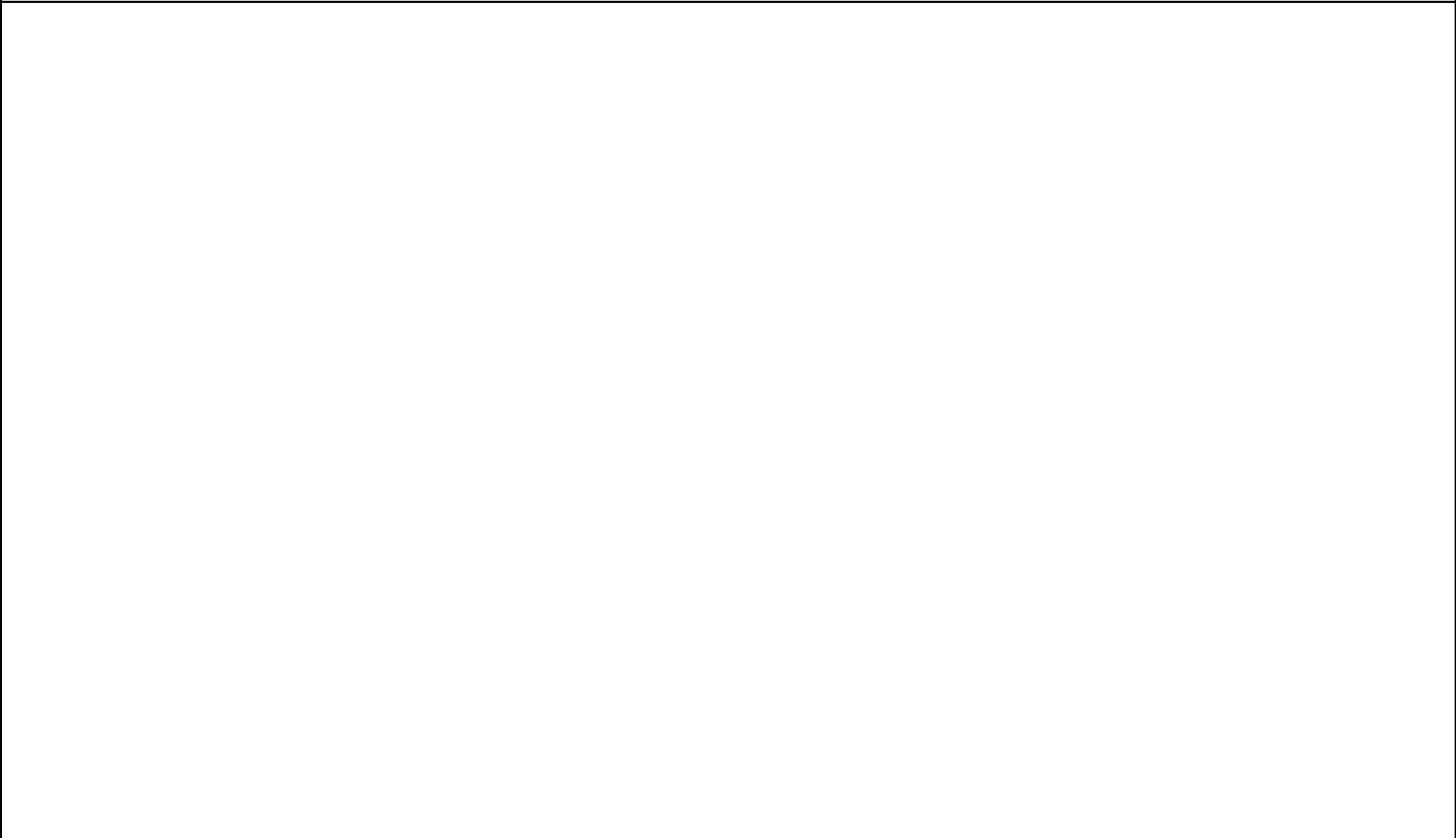 重大报道奖（10 件）第 1 页第 2 页序号项目题目主创人员主创人员编辑刊播单位报送单位字数/时长备注序号项目题目主创人员主创人员编辑刊播单位报送单位备注孙振华 朱永华孙振华 朱永华孙振华 朱永华“深入学习贯彻习近平总书记对邹晨莹 柳德新邹晨莹 柳德新邹晨莹 柳德新1系列评论“深入学习贯彻习近平总书记对张尚武 陈淦璋张尚武 陈淦璋张尚武 陈淦璋龚政文湖南日报湖南日报社湖南工作的重要指示精神”十论唐婷 李勇沈德良蒙志军 夏似飞蒙志军 夏似飞蒙志军 夏似飞“壮阔东方潮 奋进新时代•激荡三湘2系列报道——庆祝改革开放 40 年”系列报道集体集体湖南日报湖南日报社“镇”起风云邓献忠 黄志坚“镇”起风云3系列报道——湖南特色产业小镇巡礼集体邓梅辉 柳德新湖南日报湖南日报社姚学文 周小雷肖永根 尹肖永根 尹中王  楠魏波 代俊娇波 代俊娇王  楠湖南广播湖南广播电视台4系列报道梦向朝阳魏波 代俊娇波 代俊娇张冰宇湖南广播湖南广播电视台4系列报道梦向朝阳潘然 杨帆张冰宇电视台新闻中心潘然 杨帆廖  麒电视台新闻中心陈帅 唐凯廖  麒陈帅 唐凯陈 杨 薛雨东陈 杨 薛雨东陈 杨 薛雨东湖南广播湖南广播5电视直播2018 中国・辰溪第二届稻花鱼文化节梅 冬 王梅 冬 王帅电视台经视湖南广播5电视直播2018 中国・辰溪第二届稻花鱼文化节梅 冬 王梅 冬 王帅电视台经视电视台蒋 元 李尚应蒋 元 李尚应蒋 元 李尚应频道电视台蒋 元 李尚应蒋 元 李尚应蒋 元 李尚应频道陈  杨 周陈  杨 周贝湖南广播潘瑞林 田潘瑞林 田杰湖南广播湖南广播6系列报道春暖潇湘画意浓潘瑞林 田潘瑞林 田杰电视台经视湖南广播6系列报道春暖潇湘画意浓李昱 曾文琦昱 曾文琦电视台经视电视台李昱 曾文琦昱 曾文琦频道电视台文  舒 石文  舒 石刚频道文  舒 石文  舒 石刚舒斌 贺弘联斌 贺弘联方  华 刘方  华 刘纯7专题第四届对非投资论坛段新龙 王宏婷段新龙 王宏婷段新龙 王宏婷郑玉晗郑玉晗湖南红网湖南红网7专题第四届对非投资论坛刘玉先 徐林波刘玉先 徐林波刘玉先 徐林波赵冰新媒体集团新媒体集团刘玉先 徐林波刘玉先 徐林波刘玉先 徐林波赵冰新媒体集团新媒体集团李丽 张必闻丽 张必闻廖  洁舒斌 贺弘联斌 贺弘联周世琦 谢周世琦 谢浩李丽湖南红网湖南红网8专题大潮颂——改革开放 40 周年卢晓辉 刘飞越卢晓辉 刘飞越卢晓辉 刘飞越李丽湖南红网湖南红网8专题大潮颂——改革开放 40 周年卢晓辉 刘飞越卢晓辉 刘飞越卢晓辉 刘飞越徐丹新媒体集团新媒体集团李  丽 徐李  丽 徐丹徐丹新媒体集团新媒体集团李  丽 徐李  丽 徐丹赵  冰伍洪涛 刘伍洪涛 刘宇壮阔东方潮 奋进新时代周华平 刘周华平 刘勇杨  岚杨  岚9系列报道——光荣与梦想·改革开放四十年汪新华 伍立林汪新华 伍立林汪新华 伍立林杨  岚杨  岚潇湘晨报潇湘晨报社46509系列报道——光荣与梦想·改革开放四十年汪新华 伍立林汪新华 伍立林汪新华 伍立林朱宗威朱宗威潇湘晨报潇湘晨报社4650湖南印记罗雅琪 刘建勇罗雅琪 刘建勇罗雅琪 刘建勇朱宗威朱宗威湖南印记罗雅琪 刘建勇罗雅琪 刘建勇罗雅琪 刘建勇黎  棠 李黎  棠 李姝蓝兵 曹智坤兵 曹智坤曾高湖南教育湖南教育10电视系列湖湘师表彭汝平 刘彭汝平 刘丹曾高湖南教育湖南教育10电视系列湖湘师表彭汝平 刘彭汝平 刘丹陈玮电视台电视台刘剑峰陈玮电视台电视台刘剑峰